	معلومات المادةمعلومات عضو هيئة التدريسنمط التعلم المستخدم في تدريس المادةوصف المادةمخرجات تعلم المادةمصادر التعلمالجدول الزمني للقاء الطلبة والمواضيع المقررة*تشمل أساليب التعلم: محاضرة، تعلم معكوس، تعلم من خلال المشاريع، تعلم من خلال حل المشكلات، تعلم تشاركي... الخ.مساهمة المادة في تطوير مهارات الطالبأساليب تقييم الطلبة وتوزيع العلامات                         *تشمل: امتحانات قصيرة، أعمال صفية ومنزلية، عرض تقديمي، تقارير، فيديو بصوت الطالب، مشروع.مواءمة مخرجات تعلم المادة مع أساليب التعلم والتقييم* تشمل أساليب التعلم: محاضرة، تعلم معكوس، تعلم من خلال المشاريع، تعلم من خلال حل المشكلات، تعلم تشاركي... الخ.**تشمل أساليب التقييم: امتحان، مشروع فردي/ جماعي، واجبات منزلية، عرض تقديمي، المشاركة والمناقشة، امتحان قصير... الخ. سياسات المادةQFO-AP-VA-008رمز النموذج :اسم النموذج : خطة المادة الدراسية 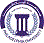 جامعة فيلادلفياPhiladelphia University2رقم الإصدار:   (Rev)الجهة المصدرة: نائب الرئيس للشؤون الأكاديمية جامعة فيلادلفياPhiladelphia University4-5-2021تاريخ الإصدار:الجهة المدققة: اللجنة العليا لضمان الجودةجامعة فيلادلفياPhiladelphia University4عدد صفحات  النموذج :الجهة المدققة: اللجنة العليا لضمان الجودةجامعة فيلادلفياPhiladelphia Universityرقم المادةاسم المادةالمتطلب السابقالمتطلب السابق011500000العمل التطوعي في خدمة المجتمعنوع المادةنوع المادةوقت المحاضرةرقم القاعةمتطلب جامعة      متطلب كلية      متطلب تخصص     إجباري     اختياريمتطلب جامعة      متطلب كلية      متطلب تخصص     إجباري     اختياريالاسمرقم المكتبرقم الهاتفالساعات المكتبيةالبريد الإلكترونيمنار أحمد315190798562645mibrahim@philadelphia.edu.joنمط التعلم المستخدمنمط التعلم المستخدمنمط التعلم المستخدمنمط التعلم المستخدم       تعلم وجاهي                        تعلم الكتروني                  تعلم مدمج       تعلم وجاهي                        تعلم الكتروني                  تعلم مدمج       تعلم وجاهي                        تعلم الكتروني                  تعلم مدمج       تعلم وجاهي                        تعلم الكتروني                  تعلم مدمجنموذج التعلم المستخدمنموذج التعلم المستخدمنموذج التعلم المستخدمنموذج التعلم المستخدمالنسبة المئويةمتزامنغير متزامنوجاهيالنسبة المئوية80%20%وصف المادة العمل التطوعي ممارسة إنسانية ارتبطت ارتباطاً وثيقاً بكل معاني الخير والعمل الصالح عند كل المجتمعات البشرية منذ الأزل، ومن منظور عالمي هو عمل غير ربحي وغير وظيفي/ مهني ولا يُقدم نظير أجر معلوم. ويقوم به الافراد من أجل مساعدة مستوى معيشة الآخرين والتفاعل معهم من خلال الانخراط في فعاليات العمل التطوعي يحفز المتطوع على العمل.الرقممخرجات تعلم المادةرمز مخرج تعلم المرتبط للبرنامجالمعرفةالمعرفةالمعرفةK1تعريف الطالب بمفهوم العمل التطوعي  K2إدراك الطالب لأهمية ومكانة العمل التطوعي في المجتمعK3التعرّف على مجالات العمل التطوعي K4التعرّف على خطوات العمل التطوعي K5تعريف الطالب بمعيقات انخراط الأفراد في العمل التطوعيالمهاراتالمهاراتالمهاراتS1تحمل المسؤولية المجتمعية S2قدرة الطالب على فهم مشكلات المجتمع المحلي وانعكاساتها على الفرد والجماعة. S3تعزيز الهوية الوطنية لدى الطالب S4ترسيخ جذور القيم الأخلاقية كالحب والعطاء والإيثار لدى الطالب  الكفاياتالكفاياتالكفاياتC1قدرة الطالب على التواصل مع كافة شرائح المجتمع.C2 تنمية الطاقة الشبابية لخدمة المجتمع والانخراط في الأعمال الإنسانية C3 تنمية ثقافة التطوع لدى الشباب.الكتاب المقررلا يوجد كتاب مقرر، لأنّ المادة تطبيقية الكتب والمراجع الداعمةالمواقع الإلكترونية الداعمةالبيئة المادية للتدريس       قاعة دراسية            مختبر               منصة تعليمية افتراضية            أخرى         الأسبوعالموضوعأسلوب التعلم*المهام1مفهوم العمل التطوعيمحاضرة تعريفية 2إبراز أهمية العمل مع الجماعات.  مناقشة مشكلات المجتمع المحلي وانعكاساتها على الفرد والمجتمع.اخلاقيات العمل التطوعي. المهارات الأساسية للعمل الاجتماعي التطوعي المبادئ الأساسية في العمل الاجتماعيمهام تطبيقية للمادةمحاضرة+تعلمّ معكوس مشاركة الطلبة داخل الجامعة وخارجها في الفعاليات الإنسانيةتعلمّ معكوس3إبراز أهمية العمل مع الجماعات.  مناقشة مشكلات المجتمع المحلي وانعكاساتها على الفرد والمجتمع.اخلاقيات العمل التطوعي. المهارات الأساسية للعمل الاجتماعي التطوعي المبادئ الأساسية في العمل الاجتماعيمهام تطبيقية للمادةمحاضرة+تعلمّ معكوس مشاركة الطلبة داخل الجامعة وخارجها في الفعاليات الإنسانيةتعلمّ معكوس4إبراز أهمية العمل مع الجماعات.  مناقشة مشكلات المجتمع المحلي وانعكاساتها على الفرد والمجتمع.اخلاقيات العمل التطوعي. المهارات الأساسية للعمل الاجتماعي التطوعي المبادئ الأساسية في العمل الاجتماعيمهام تطبيقية للمادةتعلّم معكوسقيام الطلبة بالاهتمام بمصليات الكليات في الجامعة. مشاركة الطلبة في الفعاليات التي تقام داخل الجامعة 5إبراز أهمية العمل مع الجماعات.  مناقشة مشكلات المجتمع المحلي وانعكاساتها على الفرد والمجتمع.اخلاقيات العمل التطوعي. المهارات الأساسية للعمل الاجتماعي التطوعي المبادئ الأساسية في العمل الاجتماعيمهام تطبيقية للمادةتعلم معكوسمشاركة الطلبة في العمل الشبابي التطوعي التابع لجمعية صندوق الأمان لمستقبل الايتام.مشاركة الطلبة في المبادرات التابعة لوزارة التنمية   6إبراز أهمية العمل مع الجماعات.  مناقشة مشكلات المجتمع المحلي وانعكاساتها على الفرد والمجتمع.اخلاقيات العمل التطوعي. المهارات الأساسية للعمل الاجتماعي التطوعي المبادئ الأساسية في العمل الاجتماعيمهام تطبيقية للمادةتعلم معكوستقسيم الطلبة إلى مجموعات ( قسم يعمل ضمن فيلادلفيا المعرفة بكتابة مقالات علمية – إضافة إلى تنمية القراءة لدى الطلبة وتدريبهم على المناظرات7إبراز أهمية العمل مع الجماعات.  مناقشة مشكلات المجتمع المحلي وانعكاساتها على الفرد والمجتمع.اخلاقيات العمل التطوعي. المهارات الأساسية للعمل الاجتماعي التطوعي المبادئ الأساسية في العمل الاجتماعيمهام تطبيقية للمادةتعلم معكوستقسيم الطلبة إلى مجموعات ( قسم يعمل ضمن فيلادلفيا المعرفة بكتابة مقالات علمية – إضافة إلى تنمية القراءة لدى الطلبة وتدريبهم على المناظرات8إبراز أهمية العمل مع الجماعات.  مناقشة مشكلات المجتمع المحلي وانعكاساتها على الفرد والمجتمع.اخلاقيات العمل التطوعي. المهارات الأساسية للعمل الاجتماعي التطوعي المبادئ الأساسية في العمل الاجتماعيمهام تطبيقية للمادةزيارات ميدانية لمدارس بإعطاء دروس تقوية.9إبراز أهمية العمل مع الجماعات.  مناقشة مشكلات المجتمع المحلي وانعكاساتها على الفرد والمجتمع.اخلاقيات العمل التطوعي. المهارات الأساسية للعمل الاجتماعي التطوعي المبادئ الأساسية في العمل الاجتماعيمهام تطبيقية للمادةزيارات ميدانية لمدارس بإعطاء دروس تقوية.10إبراز أهمية العمل مع الجماعات.  مناقشة مشكلات المجتمع المحلي وانعكاساتها على الفرد والمجتمع.اخلاقيات العمل التطوعي. المهارات الأساسية للعمل الاجتماعي التطوعي المبادئ الأساسية في العمل الاجتماعيمهام تطبيقية للمادةتحفيز الطلبة بالانضمام إلى نادي لحفظ القرآن الكريممشاركة الطلبة بفعالية تشمل: برشورات توعية بأهمية الطعام الصحي ومخاطر السمنة / الوقاية من الامراض / وعن المخدرات يوم ثقافي مفتوح11إبراز أهمية العمل مع الجماعات.  مناقشة مشكلات المجتمع المحلي وانعكاساتها على الفرد والمجتمع.اخلاقيات العمل التطوعي. المهارات الأساسية للعمل الاجتماعي التطوعي المبادئ الأساسية في العمل الاجتماعيمهام تطبيقية للمادةتحفيز الطلبة بالانضمام إلى نادي لحفظ القرآن الكريممشاركة الطلبة بفعالية تشمل: برشورات توعية بأهمية الطعام الصحي ومخاطر السمنة / الوقاية من الامراض / وعن المخدرات يوم ثقافي مفتوح12إبراز أهمية العمل مع الجماعات.  مناقشة مشكلات المجتمع المحلي وانعكاساتها على الفرد والمجتمع.اخلاقيات العمل التطوعي. المهارات الأساسية للعمل الاجتماعي التطوعي المبادئ الأساسية في العمل الاجتماعيمهام تطبيقية للمادةتحفيز الطلبة بالانضمام إلى نادي لحفظ القرآن الكريممشاركة الطلبة بفعالية تشمل: برشورات توعية بأهمية الطعام الصحي ومخاطر السمنة / الوقاية من الامراض / وعن المخدرات يوم ثقافي مفتوح13إبراز أهمية العمل مع الجماعات.  مناقشة مشكلات المجتمع المحلي وانعكاساتها على الفرد والمجتمع.اخلاقيات العمل التطوعي. المهارات الأساسية للعمل الاجتماعي التطوعي المبادئ الأساسية في العمل الاجتماعيمهام تطبيقية للمادةتحفيز الطلبة بالانضمام إلى نادي لحفظ القرآن الكريممشاركة الطلبة بفعالية تشمل: برشورات توعية بأهمية الطعام الصحي ومخاطر السمنة / الوقاية من الامراض / وعن المخدرات يوم ثقافي مفتوح14إبراز أهمية العمل مع الجماعات.  مناقشة مشكلات المجتمع المحلي وانعكاساتها على الفرد والمجتمع.اخلاقيات العمل التطوعي. المهارات الأساسية للعمل الاجتماعي التطوعي المبادئ الأساسية في العمل الاجتماعيمهام تطبيقية للمادةتحفيز الطلبة بالانضمام إلى نادي لحفظ القرآن الكريممشاركة الطلبة بفعالية تشمل: برشورات توعية بأهمية الطعام الصحي ومخاطر السمنة / الوقاية من الامراض / وعن المخدرات يوم ثقافي مفتوح15إبراز أهمية العمل مع الجماعات.  مناقشة مشكلات المجتمع المحلي وانعكاساتها على الفرد والمجتمع.اخلاقيات العمل التطوعي. المهارات الأساسية للعمل الاجتماعي التطوعي المبادئ الأساسية في العمل الاجتماعيمهام تطبيقية للمادةتحفيز الطلبة بالانضمام إلى نادي لحفظ القرآن الكريممشاركة الطلبة بفعالية تشمل: برشورات توعية بأهمية الطعام الصحي ومخاطر السمنة / الوقاية من الامراض / وعن المخدرات يوم ثقافي مفتوح16إبراز أهمية العمل مع الجماعات.  مناقشة مشكلات المجتمع المحلي وانعكاساتها على الفرد والمجتمع.اخلاقيات العمل التطوعي. المهارات الأساسية للعمل الاجتماعي التطوعي المبادئ الأساسية في العمل الاجتماعيمهام تطبيقية للمادةتحفيز الطلبة بالانضمام إلى نادي لحفظ القرآن الكريممشاركة الطلبة بفعالية تشمل: برشورات توعية بأهمية الطعام الصحي ومخاطر السمنة / الوقاية من الامراض / وعن المخدرات يوم ثقافي مفتوحاستخدام التكنولوجيامهارات الاتصال والتواصلالتطبيق العملي في المادةأسلوب التقييمالعلامةتوقيت التقييم (الأسبوع الدراسي)مخرجات تعلم المادة المرتبطة بالتقييمامتحان منتصف الفصل30 %الحادي عشر K1, K2, K4أعمال فصلية*30 %مستمرS1, C1الامتحان النهائي40 %السادس عشرK1, K2,K3,K4,K5المجموع100%الرقممخرجات تعلم المادةأسلوب التعلم*أسلوب التقييم**المعرفةالمعرفةالمعرفةالمعرفةK1تعريف الطالب بمفهوم العمل التطوعي  المحاضرةنموذج التطوّع موقعاً من المؤسسة التي تطوّع لديها،  فيديوهات تقارير للخبر الإعلاميK2إدراك الطالب لأهمية ومكانة العمل التطوعي في المجتمعتعلم معكوس نموذج التطوّع موقعاً من المؤسسة التي تطوّع لديها،  فيديوهات تقارير للخبر الإعلاميK3التعرّف على مجالات العمل التطوعي تعلم تشاركي... نموذج التطوّع موقعاً من المؤسسة التي تطوّع لديها،  فيديوهات تقارير للخبر الإعلاميK4 التعرّف على خطوات العمل التطوعي تعلم تشاركي... نموذج التطوّع موقعاً من المؤسسة التي تطوّع لديها،  فيديوهات تقارير للخبر الإعلاميK5تعريف الطالب بمعيقات انخراط الأفراد في العمل التطوعيتعلم تشاركي... نموذج التطوّع موقعاً من المؤسسة التي تطوّع لديها،  فيديوهات تقارير للخبر الإعلاميK6نموذج التطوّع موقعاً من المؤسسة التي تطوّع لديها،  فيديوهات تقارير للخبر الإعلاميK7نموذج التطوّع موقعاً من المؤسسة التي تطوّع لديها،  فيديوهات تقارير للخبر الإعلاميK8نموذج التطوّع موقعاً من المؤسسة التي تطوّع لديها،  فيديوهات تقارير للخبر الإعلاميK9نموذج التطوّع موقعاً من المؤسسة التي تطوّع لديها،  فيديوهات تقارير للخبر الإعلاميK10نموذج التطوّع موقعاً من المؤسسة التي تطوّع لديها،  فيديوهات تقارير للخبر الإعلاميالمهاراتالمهاراتالمهاراتالمهاراتS1تحمل المسؤولية المجتمعية تعلم تشاركي... S2قدرة الطالب على فهم مشكلات المجتمع المحلي وانعكاساتها على الفرد والجماعة. تعلم تشاركي... S3تعزيز الهوية الوطنية لدى الطالب تعلم تشاركي... S4ترسيخ جذور القيم الأخلاقية كالحب والعطاء والإيثار لدى الطالب  تعلم تشاركي... S4الكفاياتالكفاياتالكفاياتالكفاياتC1قدرة الطالب على التواصل مع كافة شرائح المجتمع.C2تنمية الطاقة الشبابية لخدمة المجتمع والانخراط في الأعمال الإنسانية C3تنمية ثقافة التطوع لدى الشباب.C4قدرة الطالب على التواصل مع كافة شرائح المجتمع.C5تنمية الطاقة الشبابية لخدمة المجتمع والانخراط في الأعمال الإنسانية السياسةمتطلبات السياسةالنجاح في المادةالحد الأدنى للنجاح في المادة هو (50%) والحد الأدنى للعلامة النهائية هو (35%).النزاهة الأكاديميةتولي جامعة فيلادلفيا موضوع النزاهة الأكاديمية اهتمامًا خاصًا، ويتم تطبيق العقوبات المنصوص عليها في تعليمات الجامعة بمن يثبت عليه القيام بعمل ينتهك النزاهة الأكاديمية مثل: الغش، الانتحال (السرقة الأكاديمية)، التواطؤ، حقوق الملكية الفكرية.